МИНИСТЕРСТВО КУЛЬТУРЫ РОССИЙСКОЙ ФЕДЕРАЦИИУПРАВЛЕНИЕ КУЛЬТУРЫ И АРХИВНОГО ДЕЛА ОРЛОВСКОЙ ОБЛАСТИБУКОО «ОРЛОВСКАЯ ОБЛАСТНАЯ НАУЧНАЯ УНИВЕРСАЛЬНАЯПУБЛИЧНАЯ БИБЛИОТЕКА им. И. А. БУНИНА»ФГБОУ ВПО «ОРЛОВСКИЙ ГОСУДАРСТВЕННЫЙ ИНСТИТУТИСКУССТВ И КУЛЬТУРЫ»ФАКУЛЬТЕТ ДОКУМЕНТНЫХ КОММУНИКАЦИЙКАФЕДРА БИБЛИОТЕЧНО-ИНФОРМАЦИОННОЙ ДЕЯТЕЛЬНОСТИ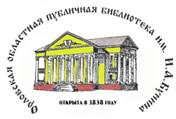 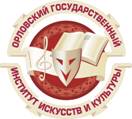 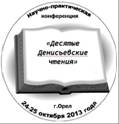 К 175-летию первой публичной библиотеки  в регионеДЕСЯТЫЕ ДЕНИСЬЕВСКИЕ ЧТЕНИЯПРОГРАММАмежрегиональной  (с  международным  участием)научно-практической конференции по проблемамистории, теории и практики библиотечного дела,библиографии и книговедения24-25 октября 2013 годаОрел 2013
ПОРЯДОК РАБОТЫ КОНФЕРЕНЦИИ24 октября, четвергМесто проведения: Орловская областная научная универсальная публичная                                   библиотека им. И.А. Бунина (универсальный читальный зал)13.00-17.00                      Продолжение работы конференцииМесто проведения:  Орловский государственный институт искусств                                    и культуры (конференц-зал)25 октября, пятницаРегламент выступлений: на пленарном заседании – 20 мин,                                         на секциях – 10 мин.25 октября, пятницаМесто проведения: Орловская областная научная универсальная публичная                                   библиотека им. И.А. Бунина (универсальный читальный зал)10.00-12.30ПРИВЕТСТВИЕБубнов Валерий Васильевич, директор Орловской областной научной универсальной  публичной библиотеки им. И. А. Бунина, заслуженный работник культуры РФСекция «Культурная жизнь региона. История книжного делаи библиофильства. Выдающиеся земляки»Ведущие:Жукова Юлия Вячеславовна, заместитель директора Орловской областной научной универсальной публичной библиотеки им. И А. Бунина, кандидат исторических наукКондратенко Алексей Иванович, директор Орловского дома литераторов, кандидат политических наукКрылова Татьяна Дмитриевна, профессор кафедры библиотечно-информационной деятельности Орловского государственного института искусств и культуры, кандидат педагогических наукС.А. Муромцев и Орловский край (к вопросу о роли «малой родины» в формировании мировоззрения председателя I Государственной Думы)Аронов Дмитрий Владимирович, заведующий кафедрой «Теория и история государства и права», доктор исторических наук, профессор Юридического института ГБОУ ВПО «Госуниверситет – УНПК», действительный член Академии военно-исторических наук (г. Орел)К научной биографии фольклориста П.В. Киреевского: обзор источников из государственных учреждений г. Орла»Степанова Елена Юрьевна, начальник  отдела лицензирования, аккредитации и качества образования, кандидат культурологии, доцент кафедры истории и музейного дела Орловского государственного института искусств и культурыОчарованный странник: страницы биографии орловского уроженца, литератора Павла РоссиеваКондратенко Алексей Иванович,  директор Орловского дома литераторов, кандидат политических наукГраницы книжной культуры Большой ОрловщиныСаран Александр Юрьевич, научный сотрудник ВНИИ «Социальное развитие села» ФГБОУ ВПО Орловского государственного аграрного университета, кандидат исторических наукПроблемы книжной культуры в трудах российских исследователей: региональный аспектКрылова Татьяна Дмитриевна, профессор кафедры библиотечно-информационной деятельности Орловского государственного института искусств и культуры, кандидат педагогических наукСоциально-культурные технологии патриотического воспитания молодежи
регионаСоловьева Елена Захаровна, доцент кафедры социально-культурной деятельности Орловского государственного института искусств и культуры, кандидат педагогических наукКурское земство и развитие библиотечного дела в губернии (конец XIX – начало XX вв.)Кононова Татьяна Леонидовна, доцент кафедры профессиональной коммуникации и иностранных языков Курского государственного университета, кандидат исторических наукБиблиотека Орловской губернской гимназии как зеркало образовательной политики Российской ИмперииАшихмина Елена Николаевна, председатель предметно-цикловой комиссии общегуманитарных дисциплин Орловского областного колледжа культуры и искусств, кандидат филологических наукБиблиотечная документация как средство изучения истории Орловской областной научной библиотеки им. И.А. БунинаРумянцева Анна Сергеевна, старший преподаватель кафедры информатики и документоведения Орловского государственного института искусств и культурыОрловская губернская библиотека в первые годы советской властиЖукова Юлия Вячеславовна,  заместитель директора Орловской областной научной универсальной  публичной библиотеки им. И.А. Бунина, кандидат исторических наукАльбом-монография «Бахтина Кадетский корпус»: электронная версияПетрованова Наталья Олеговна, член союза журналистов РоссииМузыкальное краеведение – приоритетное направление деятельности отдела искусств библиотеки им. И.А. БунинаКулакова Людмила Степановна, заведующая отделом искусств Орловской областной научной универсальной  публичной библиотеки им. И.А. БунинаЦенные собрания Орловской областной библиотеки: происхождение, изучение и описаниеКраузова Ольга Юрьевна, главный библиотекарь отдела книгохранения  Орловской областной научной универсальной  публичной библиотеки им. И.А. БунинаЦифровая репрезентация редких книг как объектов историко-культурных исследований: (видеодоклад)Баркова Ольга Валентиновна, заместитель директора по развитию ИКТ, ООО «Специализированный центр БАЛИ», кандидат технических наук (Киев, Украина)Демонстрация возможностей удаленного электронного читального зала Президентской библиотеки имени Б.Н.ЕльцинаДербенко Алексей Евгеньевич, заведующий отделом электронных ресурсов Орловской областной научной универсальной  публичной библиотеки им. И.А. БунинаМесто проведения: Орловский государственный институт                                   искусств и культуры13.30-16.30 Секция «Исследовательская деятельность учреждений культурно-образовательной сферы в области библиотековедения,библиографоведения и  книговедения»Ведущие:Борисова Ольга Олеговна, заведующая кафедрой  библиотечно-информационной деятельности, доктор педагогических наук, профессорШатохина Наталья Захаровна, заместитель директора Орловской областной научной универсальной  публичной библиотеки им. И.А. Бунина, кандидат педагогических наукПРИВЕТСТВИЯПаршиков Николай Александрович, ректор Орловского государственного института искусств и культуры, доктор педагогических наук, профессорМеркурьева Наталья Алексеевна, декан  факультета документных коммуникаций, кандидат филологических наук, доцентПланирование карьеры библиотечного специалиста: анализ проблемыБорисова Ольга Олеговна, заведующая  кафедрой библиотечно-информационной деятельности Орловского государственного института искусств и культуры, доктор педагогических наук, профессорСовременные образовательные технологии формирования общекультурных компетенций бакалавра по направлению подготовки «Библиотечно-информационная деятельность»Деденева Анна Сергеевна, заведующая  кафедрой информатики и документоведения Орловского государственного института искусств и культуры, кандидат педагогических наук, профессорНовые направления в развитии электронных библиотек и электронных информационных ресурсовЮдина Ольга Анатольевна, директор Центра электронных ресурсов ОАО «ЦКБ «БИБКОМ»Электронная библиотека пользователя вчера, сегодня, завтраЯдров Александр Юрьевич, инженер-программист Центра информационных технологий МЦ «Крым»Юбилейный библиотечный выпуск научного журнала «Культура народов Причерноморья» – подведение итогов или определение новой стратегии развитияЯдрова Галина Васильевна, директор Центра информационных технологий МЦ «Крым», ответственный редактор библиотечных выпусков и электронных версий журнала «Культура народов Причерноморья»Место библиотеки в социокультурной среде городаГладкова Ирина Анатольевна, директор централизованной библиотечной системы г. ОрлаЧтение в социальных сетях Беляева Надежда Евгеньевна, старший преподаватель кафедры библиотечно-информационной деятельности Орловского государственного института искусств и культуры, кандидат педагогических наукУказатель библиографических пособий библиотек Орловской области как средство повышения качества  библиографической продукцииЩекотихина Валентина Анатольевна, заведующая информационно-библиографическим отделом Орловской областной научной универсальной  публичной библиотеки им. И.А. БунинаОтдел комплектования Орловской областной библиотеки: история и современное состояниеЛаврова Лариса Гениевна, заведующая отделом комплектования Орловской областной научной универсальной  публичной библиотеки им. И.А. БунинаБиблиотеки на пути из настоящего в будущееСвергунова Наталья Мирославовна, директор научной библиотеки ГБОУ ВПО «Государственный университет – учебно-научно-производственный комплекс» (г. Орел)Современная библиотека в условиях оптимизации и реализации «дорожной карты»: Итоги социологического исследованияСеменихина Елена Викторовна, заместитель  директора централизованной библиотечной системы г. ОрлаКонцепция благотворительности в трудах русских философов, историков и ее значение для изучения вопросов библиотечного делаМеренкова Наталья Алексеевна, старший преподаватель кафедры  библиотековедения и библиографии Орловского государственного института искусств и культурыСоциологические методы в библиотековедческих исследованиях: особенности примененияСтепанова Нина Анатольевна, преподаватель кафедры  библиотечно-информационной деятельности, аспирантка Орловского государственного института искусств и культурыДифференцированный подход к библиотечному делу на оккупированных территориях в годы Великой Отечественной войны Есипов Александр Леонидович, старший преподаватель кафедры библиотечно-информационной деятельности Орловского государственного института искусств и культуры, кандидат педагогических наукКнига – летом: деятельность библиотек, обслуживающих детское население Орловской области, в летний период. Итоги исследованияНоготкова Алла Генадиевна, ведущий методист БУКОО "Библиотека им. М.М. Пришвина"Отечественный и зарубежный опыт интеграции разнородных информационных ресурсов: анализ основных проектовМорозова Наталья Викторовна, старший преподаватель кафедры информатики и документоведения Орловского государственного института  искусств и культурыСтановление  отечественной традиции изучения  типологии библиотек  (2-я половина XIX в. – 40-е гг. XX в.)Константинова Наталия Александровна, аспирантка кафедры библиотечно-информационной деятельности Орловского государственного института искусств и культуры, библиотекарь Орловского филиала РАНХиГСБиблиотека в социокультурном пространстве села: функциональный аспект (видеодоклад)Антоненко Светлана Алексеевна, главный научный сотрудник Рязанской областной универсальной библиотеки им. М. Горького, кандидат педагогических наукЯзыковая компетентность информационных специалистов: потребности практики и ответы образованияРоманюк Мария Александровна, аспирантка кафедры педагогики и психологии Московского государственного университета культуры и искусств Курсы как основная форма подготовки библиотечных работников в 1921-1925 гг.Гранкина Ирина Ивановна, преподаватель Обоянского филиала Курского колледжа культуры и искусствСамостоятельная работа студентов как составляющая  учебного процесса в вузеСомова Татьяна Николаевна, доцент кафедры библиотечно-информационной деятельности Орловского государственного института искусств и культуры, кандидат педагогических наукПервичные формы фиксации символьной информацииШкуркина Виктория Николаевна, докторант Харьковской государственной академии культуры, кандидат педагогических наук, доцент кафедры менеджмента социально-культурной деятельности (Украина)Региональная книжная культура: дефиниции понятияТимофеева Юлия Викторовна, преподаватель Новосибирского областного колледжа культуры и искусств, кандидат исторических наукНаучная деятельность по краеведению как воплощение культурной миссии библиотекЗыгмантович Светлана Викентьевна, заведующая кафедрой менеджмента информационно-документной сферы, кандидат педагогических наук Белорусского государственного университета культуры и искусств (г. Минск);Саитова Валентина Ивановна, доцент, Белорусского государственного университета культуры и искусств, кандидат педагогических наук (г. Минск)Эмоциональный интеллект в управлении коллективом библиотекиМурашко Ольга Юрьевна доцент кафедры издательского дела и библиотековедения Белгородского государственного института искусств и культуры, кандидат педагогических наукИстория библиотечного образования: (конца 1920-х – начала 1930-х гг.): основные документальные источникиУлановская Наталья Сергеевна, преподаватель кафедры библиотечно-информационной деятельности Волгоградского государственного института искусств и культуры,  аспирантка кафедры библиотечно-информационной деятельности Орловского государственного института искусств и культурыНаучная библиотека ОГИИК в информационном пространстве вузаЕремина Валентина Анатольевна, заместитель заведующей научной библиотекой Орловского государственного института искусств и культурыФормирование электронных информационных ресурсов в современных условиях на примере БУКОО «Орловская областная научная универсальная публичная библиотека им. И.А. Бунина»Грибков Дмитрий Николаевич, доцент кафедры информатики и документоведения Орловского государственного института искусств и культуры, кандидат педагогических наук, ведущий инженер отдела автоматизации Орловской областной научной универсальной  публичной библиотеки им. И.А. БунинаИнтернет-руководство чтением молодёжи как педагогический процессДорохина Светлана Владимировна, аспирантка кафедры библиотековедения и книговедения Московского государственного университета культуры и искусствГлобальные и национальные факторы развития библиотеки в современном обществеЛопатина Наталья Викторовна, профессор кафедры прикладной информатики Московского государственного университета культуры и искусств, кандидат педагогических наук,Хакимова Гюльнара Ансаровна, соискатель кафедры прикладной информатики Московского государственного университета культуры и искусств 25 октябряМесто проведения: Областная библиотека им. И.А. Бунина                                   (универсальный читальный зал)10-00-13.00ПРИВЕТСТВИЯЕгорова Алла Юрьевна, начальник управления культуры  и архивного дела Орловской областиБубнов Валерий Васильевич, директор Орловской областной научной универсальной  публичной библиотеки им. И. А. Бунина, заслуженный работник культуры РФДедюля Светлана Степановна, директор Брянской областной универсальной научной библиотеки, председатель Секции центральных библиотек субъектов Российской Федерации Российской библиотечной Ассоциации, заслуженный работник культуры РФПЛЕНАРНОЕ ЗАСЕДАНИЕБиблиотека как социальный институт: взгляд историкаМинаков Сергей Тимофеевич,  профессор Орловского государственного университета, доктор исторических наукСовременные направления развития центральной библиотеки регионаАкилина Мария Ивановна, заведующая сектором теории и методологии библиотечного дела Российской государственной библиотеки, кандидат педагогических наукИз истории Чертковской библиотеки. 1863-1887 гг. (К 150-летию Чертковской библиотеки)Шапошников Кирилл Александрович, заведующий справочно-библиографическим отделом Государственной публичной исторической библиотеки  РоссииПрава библиотек в сфере интеллектуальной собственности Рыжова Наталия Анатольевна, доцент кафедры  библиотечно-информационной деятельности Орловского государственного института  искусств и культуры, кандидат педагогических наукСтановление Орловской областной библиотеки как государственной научной библиотеки универсального профиля: опыт исторического исследованияШатохина Наталья Захаровна, заместитель директора Орловской областной научной универсальной  публичной библиотеки им. И.А. Бунина, кандидат педагогических наук;Игнатова Марина Викторовна, заведующая отделом краеведческих документов Орловской областной научной универсальной  публичной библиотеки им. И.А. БунинаПроект-концепция реновации областной библиотеки им. И.А. Бунина: взгляд читателя-архитектора в будущееКолесникова Татьяна Николаевна, заведующая кафедрой архитектуры архивно-строительного института ГБОУ ВПО «Государственный университет – учебно-научно-производственный комплекс», доктор архитектуры (г.Орел);Ветрова Ольга Анатольевна, заместитель заведующего кафедрой строительных конструкций и материалов ГБОУ ВПО «Государственный университет – учебно-научно-производственный комплекс»,  кандидат технических наук;Соковникова Ольга Олеговна, архитектор, выпускница архитектурно-строительного института ГБОУ ВПО «Государственный университет – учебно-научно-производственный комплекс»Подведение итогов научно-практической конференциии IX конкурса научных работ по библиотековедению,библиографоведению и книговедению им. В.Н. ДенисьеваБубнов Валерий Васильевич, директор Орловской областной научной универсальной  публичной библиотеки им. И. А. Бунина, заслуженный работник культуры РФБорисова Ольга Олеговна, заведующая  кафедрой библиотечно-информационной деятельности Орловского государственного института искусств и культуры, доктор педагогических наук, профессор14.00-16.00 Торжественное заседание, посвященное 175-летнему юбилею библиотеки  9.30-10.00 Регистрация участников конференции10.00-12.15Работа секции «Культурная жизнь региона. История книжного дела и библиофильства. Выдающиеся земляки»12.15-12.30 Демонстрация возможностей удаленного электронного читального зала Президентской библиотеки имени             Б.Н. Ельцина13.00-13.30   Перерыв13.30-16.30конференц-залРабота секции «Исследовательская деятельность учреждений культурно-образовательной сферы в области библиотековедения, библиографоведения и  книговедения»13.30-15.00ауд.  № 118Мастер-класс кандидата педагогических наук, профессора МГУКИ О.Н. Кокойкиной «Научно-исследовательская деятельность высшей школы как составляющая развития региона»13.30-15.00ауд.  № 67ММастер-класс проректора по науке и международнымсвязям ОГИИК,  кандидата педагогических наук,профессора И.А. Ивашовой «Наука в библиотечно-информационном пространстве регионального вуза»15.00-16.30ауд. 67АКруглый стол «Направления и формы подготовки           бакалавров по документоведению и архивоведению» (ведущие: О.Н. Кокойкина, кандидат педагогических наук, профессор МГУКИ; А.С. Деденева, кандидат педагогических наук, профессор ОГИИК)16.30-17.00Экскурсия по учебному корпусу института17.15-18.30Экскурсия в музей И.А. Бунина19.00-21.00 Посещение театра «Свободное пространство»Место проведения: Орловская областная научная универсальная публичная                                   библиотека им. И.А. Бунина (универсальный читальный зал)Место проведения: Орловская областная научная универсальная публичная                                   библиотека им. И.А. Бунина (универсальный читальный зал)10.00 – 12.30 Пленарное заседание12.30 – 13.00Подведение итогов IX конкурса научных работим. В.Н. ДенисьеваПодведение итогов научно-практической конференции   13.00 – 14.00 Кофе-брейк14.00–16.00  Торжественное заседание, посвященное 175-летнему юбилею библиотеки16.00-17.00 Фуршет